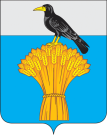 12.03.2024                                                                                               № 150 п                                                 с.ГрачевкаО внесении изменений в постановление администрации муниципального образования Грачевский район Оренбургской области  от 31.08.2015 № 565-п  В соответствии с пунктами 3 и 4 статьи 69.2 Бюджетного кодекса Российской Федерации, подпунктом 3 пункта 7 статьи 9.2 Федерального закона от 12.01.1996 № 7-ФЗ «О некоммерческих организациях» и подпунктом 3 пункта 5 статьи 4 Федерального закона от 03.11.2006  № 174-ФЗ «Об автономных учреждениях» по с т а н о в л я ю:1. Внести в приложение к постановлению администрации муниципального образования Грачевский район Оренбургской области от 31.08.2015 № 565-п «О порядке формирования и финансового обеспечения выполнения муниципальных заданий на оказание муниципальных услуг (выполнение работ) в отношении муниципальных учреждений Грачевского района» следующие изменения: 1.1. Наименование раздела I изложить в новой редакции:«I. Формирование (изменение), утверждение муниципального задания».1.2. Абзац шестой пункта 3 изложить в новой редакции:«Порядок определения и применения значений допустимых (возможных) отклонений устанавливается правовым актом органа, осуществляющего функции и полномочия учредителя в отношении муниципальных бюджетных или автономных учреждений, или главными распорядителями средств районного бюджета, в ведении которых находятся муниципальные казенные учреждения, в соответствии с настоящим Положением.».1.3. Пункты 4, 5 изложить в новой редакции:«4. Проект муниципального задания формируется в процессе составления проекта районного бюджета. Муниципальное задание утверждается органом, осуществляющим функции и полномочия учредителя в отношении муниципальных  бюджетных или автономных учреждений, или главными распорядителями средств районного бюджета, в ведении которых находятся муниципальные казенные учреждения, в срок не позднее 15 рабочих дней со дня доведения главным распорядителям средств районного бюджета лимитов бюджетных обязательств.Муниципальное задание утверждается на срок, соответствующий сроку формирования районного бюджета.5. Основаниями для внесения изменений в муниципальное задание являются:изменение показателей объема и (или) качества оказания муниципальных услуг и выполнения работ, в том числе по результатам мониторинга на основании отчетов об исполнении муниципального задания;выявление необходимости оказания (выполнения) муниципальным учреждением дополнительных муниципальных услуг (работ), не установленных в муниципальном задании;выявление необходимости перераспределения объемов муниципального задания между муниципальными учреждениями Грачевского района.В случае внесения изменений в муниципальное задание по основаниям, указанным в настоящем пункте, формируется новое муниципальное задание (с учетом внесенных изменений) в соответствии с положениями настоящего раздела в течение 15 рабочих дней со дня принятия органом, осуществляющим функции и полномочия учредителя в отношении муниципальных  бюджетных или автономных учреждений, или главными распорядителями средств районного бюджета, в ведении которых находятся муниципальные казенные учреждения, решения о внесении изменений в муниципальное задание.При изменении подведомственности муниципального учреждения в муниципальном задании подлежат изменению сведения, включенные в 3-ю часть муниципального задания, в том числе в части уточнения положений о периодичности и сроках представления отчетов о выполнении муниципального задания, сроков представления предварительного отчета о выполнении муниципального задания, а также порядка осуществления контроля за выполнением муниципального задания.».1.4. Дополнить пунктом 51 следующего содержания:«51 Основаниями (условиями) для досрочного прекращения выполнения муниципального задания являются:ликвидация муниципального учреждения Грачевского района;реорганизация муниципального учреждения Грачевского района, повлекшая прекращение деятельности муниципального учреждения Грачевского района;изменение основных видов деятельности муниципального учреждения Грачевского района, повлекшее исключение из основных видов деятельности муниципального учреждения Грачевского района функций по оказанию муниципальной услуги (выполнению работы);исключение муниципальной услуги (работы) из общероссийского базового перечня или регионального перечня (в случае, если муниципальное учреждение Грачевского района выполняет единственную муниципальную услугу (работу));иные основания, предусмотренные нормативными правовыми актами.В случае принятия нормативных правовых актов, устанавливающих основания прекращения выполнения муниципального задания, орган, осуществляющий функции и полномочия учредителя в отношении муниципальных  бюджетных или автономных учреждений, а также главный распорядитель средств районного бюджета в отношении находящегося в его ведении муниципального казенного учреждения Грачевского района в течение 5 рабочих дней в письменной форме уведомляет об этом руководителя муниципального учреждения Грачевского района.Досрочное прекращение выполнения муниципального задания осуществляется по решению органа, осуществляющего функции и полномочия учредителя в отношении муниципальных бюджетных или автономных учреждений, а также главного распорядителя средств районного бюджета в отношении находящегося в его ведении муниципального казенного учреждения Грачевского района.».1.5. Пункт 6 изложить в новой редакции:«6. Распределение показателей объема муниципальных услуг (работ), содержащихся в муниципальном задании, утвержденном муниципальному учреждению, между созданными им в установленном порядке обособленными подразделениями или внесение изменений в указанные показатели осуществляется в соответствии с положениями настоящего раздела не позднее 10 рабочих дней со дня утверждения муниципального задания муниципальному учреждению или внесения изменений в муниципальное задание по форме, установленной для муниципального задания, согласно приложению № 1.1 к настоящему положению органом, осуществляющим функции и полномочия учредителя в отношении муниципальных бюджетных или автономных учреждений, или главными распорядителями средств районного бюджета, в ведении которых находятся муниципальные казенные учреждения, - в отношении таких учреждений.По решению указанных в абзаце первом настоящего пункта органа, осуществляющего функции и полномочия учредителя, главного распорядителя средств районного бюджета распределение показателей объема муниципальных услуг (работ), содержащихся в муниципальном задании, утвержденном муниципальному учреждению, между созданными им в установленном порядке обособленными подразделениями или внесение изменений в такие показатели осуществляется муниципальным учреждением самостоятельно в соответствии с положениями настоящего раздела по форме, установленной для муниципального задания, предусмотренной приложением № 1.1 к настоящему Положению.».1.6. Пункт 8 после слов «Муниципальное задание» дополнить словами «, распределение показателей объема муниципальных услуг (работ), содержащихся в муниципальном задании, а также».1.7. Пункт 9 изложить в новой редакции:«9. Объем финансового обеспечения выполнения муниципального задания рассчитывается на основании нормативных затрат на оказание муниципальных услуг, нормативных затрат, связанных с выполнением работ, с учетом затрат на содержание недвижимого имущества и особо ценного движимого имущества, используемого муниципальным учреждением Грачевского района при выполнении муниципального задания (далее - имущество учреждения), затрат на уплату налогов, в качестве объекта налогообложения по которым признается имущество учреждения.».1.8. В абзацах 9, 10 пункта10 слова «размер платы» заменить словами «предельный размер платы».1.9. Пункт 14 изложить в новой редакции:«14. При определении базового норматива затрат применяются выраженные в натуральных показателях нормы материальных, технических и трудовых ресурсов, используемых для оказания муниципальной услуги, установленные нормативными правовыми актами Российской Федерации, Оренбургской области (в том числе правовыми актами органов исполнительной власти Оренбургской области, осуществляющих функции по выработке государственной политики и нормативно-правовому регулированию в установленной сфере деятельности), Грачевского района, межгосударственными, национальными (государственными) стандартами Российской Федерации, строительными нормами и правилами, санитарными нормами и правилами, стандартами, порядками, регламентами и паспортами оказания муниципальных услуг в установленной сфере (далее - стандарты услуги).При отсутствии норм, указанных в абзаце первом настоящего пункта, они определяются органом, осуществляющим функции и полномочия учредителя в отношении муниципальных бюджетных или автономных учреждений, или главными распорядителями средств районного бюджета, в ведении которых находятся муниципальные казенные учреждения, - в отношении таких учреждений на основе анализа и усреднения показателей деятельности муниципального учреждения, которое имеет минимальный объем затрат на оказание единицы муниципальной услуги в установленной сфере деятельности, или на основе медианного значения по муниципальным учреждениям, оказывающим муниципальную услугу в установленной сфере деятельности, в соответствии с общими требованиями.».1.10. Подпункты «б», «в» пункта 15 изложить в новой редакции:«б) затраты на приобретение материальных запасов и приобретение движимого имущества (основных средств и нематериальных активов), используемого в процессе оказания муниципальной услуги, с учетом срока его полезного использования, а также затраты на аренду такого имущества;в) иные затраты, непосредственно связанные с оказанием муниципальной услуги, в том числе затраты на оплату коммунальных услуг, содержание объектов недвижимого имущества и (или) особо ценного движимого имущества (аренду указанного имущества) в части имущества, используемого в процессе оказания муниципальной услуги.».1.11. В пункте 16:подпункты «а» - «в» изложить в новой редакции:«а) затраты на коммунальные услуги, за исключением затрат, указанных в подпункте «в» пункта 15 настоящего Положения;б) затраты на содержание объектов недвижимого имущества, а также затраты на аренду такого имущества, за исключением затрат, указанных в подпункте «в» пункта 15 настоящего Положения;в) затраты на содержание объектов особо ценного движимого имущества, а также затраты на аренду такого имущества, за исключением затрат, указанных в подпункте «в» пункта 15 настоящего Положения;»;подпункт «г» признать утратившим силу.1.12. Пункт 18 изложить в новой редакции:«18. Значение базового норматива затрат на оказание муниципальной услуги утверждается органом, осуществляющим функции и полномочия учредителя в отношении муниципальных бюджетных или автономных учреждений, или главными распорядителями средств районного бюджета, в ведении которых находятся муниципальные казенные учреждения, - в отношении таких учреждений общей суммой с выделением сумм затрат, указанных в пунктах 15, 16 настоящего Положения, используемых при определении значения базового норматива затрат на оказание муниципальной услуги.В случае включения в общероссийский базовый перечень или региональный перечень новой муниципальной услуги значение базового норматива затрат на оказание такой услуги утверждается в течение 30 рабочих дней со дня утверждения соответствующих изменений, внесенных в общероссийский базовый перечень или региональный перечень.».1.13. Пункт 22 изложить в новой редакции:«22. Значения базовых нормативов затрат на оказание муниципальных услуг и отраслевых корректирующих коэффициентов подлежат размещению на официальных сайтах в информационно-телекоммуникационной сети «Интернет» органов, осуществляющих функции и полномочия учредителей, в отношении муниципальных бюджетных или автономных учреждений, и главных распорядителей бюджетных средств, в ведении которых находятся муниципальные казенные учреждения.».1.14. Пункт 24 изложить в новой редакции:«24. Нормативные затраты на выполнение работы рассчитываются на работу в целом, а в случае установления в муниципальном задании показателей объема выполнения работы - на единицу объема работы. В нормативные затраты на выполнение работы включаются в том числе:а) затраты на оплату труда работников, непосредственно связанных с выполнением работы, и начисления на выплаты по оплате труда работников, непосредственно связанных с выполнением работы;б) затраты на приобретение материальных запасов и на приобретение движимого имущества (основных средств и нематериальных активов), используемого в процессе выполнения работы, с учетом срока его полезного использования, а также затраты на аренду такого имущества;в) затраты на иные расходы, непосредственно связанные с выполнением работы;г) затраты на оплату коммунальных услуг;д) затраты на содержание объектов недвижимого имущества, необходимого для выполнения муниципального задания, а также затраты на аренду такого имущества;е) затраты на содержание объектов особо ценного движимого имущества и имущества, необходимого для выполнения муниципального задания, а также затраты на аренду такого имущества;ж) затраты на приобретение услуг связи;з) затраты на приобретение транспортных услуг;и) затраты на оплату труда работников, не принимающих непосредственного участия в выполнении работы, и начисления на выплаты по оплате труда работников, не принимающих непосредственного участия в выполнении работы, включая административно-управленческий персонал;к) затраты на прочие общехозяйственные нужды.».1.15. В пункте 25:в абзаце первом слова «порядками и регламентами» заменить словами «порядками, регламентами и паспортами»;абзац второй изложить в новой редакции:«При отсутствии норм, указанных в абзаце первом настоящего пункта, они определяются органом, осуществляющим функции и полномочия учредителя в отношении муниципальных бюджетных или автономных учреждений, или главными распорядителями средств районного бюджета, в ведении которых находятся муниципальные казенные учреждения, - в отношении таких учреждений на основе анализа и усреднения показателей деятельности муниципального учреждения, которое имеет минимальный объем указанных затрат на выполнение работы в установленной сфере, или на основе медианного значения по муниципальным учреждениям, выполняющим работу в установленной сфере деятельности, в порядке, предусмотренном абзацем первым пункта 24 настоящего Положения.».1.16. В пункте 30 слова «среднего значения» исключить.1.17. Абзац третий пункта 33 изложить в новой редакции:«Объем субсидии может быть изменен в течение срока выполнения муниципального задания в случае внесения изменения в муниципальное задание по основаниям, указанным в пункте 5 настоящего Положения, изменения состава и стоимости имущества учреждения, признаваемого в качестве объекта налогообложения налогом на имущество организации и земельным налогом, изменения законодательства Российской Федерации о налогах и сборах, в том числе в случае отмены ранее установленных налоговых льгот, введения налоговых льгот, а также в иных случаях, предусмотренных актами Президента Российской Федерации, Правительства Российской Федерации, Правительства Оренбургской области и нормативно-правовыми актами муниципального образования Грачевский район Оренбургской области, реализация которых требует дополнительного выделения (перераспределения) бюджетных ассигнований на финансовое обеспечение выполнения муниципального задания.».1.18. В пункте 35:в абзаце первом слова «администрации Грачевского района»заменить словами «администрации муниципального образования Грачевский район»;дополнить новым абзацем вторым следующего содержания:«Заключение дополнительного соглашения к соглашению, соглашения о расторжении соглашения осуществляется при необходимости по типовой форме, установленной финансовым отделом администрации муниципального образования Грачевский район Оренбургской области.».1.19. Пункт 37 после слов «10 декабря текущего года» дополнить словами «по форме, аналогичной форме отчета о выполнении муниципального задания, предусмотренной приложением № 2 к настоящему Положению.».1.20. В пункте 39 слова «,а также муниципальный орган исполнительной власти, осуществляющий функции по контролю и надзору в финансово-бюджетной сфере» исключить.1.21. Приложения № 1, № 2 к Положению о порядке формирования и финансового обеспечения муниципального задания на оказание муниципальных услуг (выполнение работ) в отношении муниципальных учреждений Грачевского района изложить в новой редакции согласно приложениям № 1, № 2.1.22. Дополнить Положение о порядке формирования и финансового обеспечения муниципального задания на оказание муниципальных услуг (выполнение работ) в отношении муниципальных учреждений Грачевского района приложением № 1.1 согласно приложению № 3.2. Контроль за исполнением настоящего постановления возложить на начальника финансового отдела администрации муниципального образования Грачевский район Оренбургской области.3. Настоящее постановление вступает в силу со дня его подписания и  подлежит    размещению   на   официальном    информационном     сайте администрации  муниципального образования Грачевский район Оренбургской области  и на сайте   www. право-грачевка.рф.Положения пунктов 1.5, 1.6, 1.8, 1.10, 1.11, 1.14, 1.16, 1.21, 1.22 настоящего постановления применяются начиная с муниципального задания на 2025 год и на плановый период 2026 и 2027 годов.Глава района                                                                                     Д.В. ФилатовРазослано: финансовому отделу, МКУ «ЦБУ», отделу образования, управлению культуры  и архивного дела,  отделу экономики,                  Трифоновой Е.В.                                                                                         Приложение № 1к постановлениюадминистрации районаот ___________ № _____Муниципальное задание № ______ 1)на 20__ год и на плановый период 20__ и 20__ годовЧасть I. Сведения об оказываемых муниципальных услугах 3)Раздел ____3. Показатели, характеризующие объем и (или) качество муниципальной услуги.3.1. Показатели, характеризующие качество муниципальной услуги 4)3.2. Показатели, характеризующие объем муниципальной услуги4. Нормативные правовые акты, устанавливающие предельный размер платы (цену, тариф) либо порядок ее установления___________________________________________________________5. Порядок оказания муниципальной услуги.5.1. Нормативные   правовые   акты,   регулирующие  порядок  оказаниямуниципальной услуги_____________________________________________.                                                   (дата, номер, наименование нормативного правового акта)5.2. Порядок информирования потенциальных потребителей муниципальной услугиЧасть II. Сведения о выполняемых работах 3)Раздел ______3. Показатели, характеризующие объем и (или) качество работы.3.1. Показатели, характеризующие качество работы 4)3.2. Показатели, характеризующие объем работы4. Нормативные правовые акты, устанавливающие предельный размер платы (цену, тариф) либо порядок ее установления Часть III. Прочие сведения о муниципальном задании 9)1. Основания (условия и порядок) для досрочного прекращения выполнения муниципального задания ________________________________.2. Иная информация, необходимая для выполнения (контроля за выполнением) муниципального задания ____________________________.3. Порядок контроля за выполнением муниципального задания4. Требования к отчетностио выполнении муниципальногозадания _______________________________.4.1. Периодичность представления отчетово выполнении муниципального задания________________________________.4.2. Сроки представления отчетово выполнении муниципального задания _______________________________.4.2.1. Сроки представления предварительногоотчета о выполнении муниципальногозадания ___________________________________________________________.4.3. Иные требования к отчетностио выполнении муниципальногозадания ________________________________.5. Иные показатели, связанныес выполнением муниципальногозадания 10) ________________________________________________________.--------------------------------1) Порядковый номер муниципального задания присваивается главным распорядителем средств районного бюджета.2) Заполняется в случае досрочного прекращения выполнения муниципального задания.3) Формируется при установлении муниципального задания на оказание муниципальной услуги (муниципальных услуг) и выполнение работы (работ) и содержит требования к оказанию муниципальной услуги (муниципальных услуг) и выполнению работы (работ) раздельно по каждой из муниципальных услуг (работ) с указанием порядкового номера раздела.4) Заполняется в соответствии с показателями, характеризующими качество муниципальныхуслуг (работ), установленными общероссийским базовым перечнем или региональным перечнем (при наличии), в соответствии с единицами измерения.5) Заполняется в соответствии с общероссийским базовым перечнем или региональным перечнем.6) Заполняется в соответствии с кодом, указанным в общероссийском базовом перечне или региональном перечне.7) Заполняется в случае, если для разных муниципальныхуслуг (работ) устанавливаются различные показатели допустимых (возможных) отклонений. В случае если единицей объема работы является работа в целом, такие показатели не указываются.8) Заполняется в случае, если оказание муниципальных услуг (выполнение работ) осуществляется на платной основе в соответствии с законодательством Российской Федерации, Оренбургской области и Грачевского района в рамках муниципального задания. При оказании муниципальных услуг (выполнении работ) на платной основе сверх установленного муниципального задания такие показатели не формируются.9) Заполняется в целом по муниципальному заданию.10) В числе иных показателей может быть указано допустимое (возможное) отклонение от выполнения муниципального задания (части муниципального задания), в пределах которого оно (его часть) считается выполненным, при принятии органом, осуществляющим функции и полномочия учредителя муниципальных бюджетных или автономных учреждений, главным распорядителем средств районного бюджета, в ведении которого находятся муниципальные казенные учреждения, решения об установлении общего допустимого (возможного) отклонения от выполнения муниципального задания, в пределах которого оно считается выполненным (процентов). В этом случае допустимые (возможные) отклонения, предусмотренные подпунктами 3.1, 3.2 пункта 3 частей I, II настоящего муниципального задания, принимают значения, равные установленному допустимому (возможному) отклонению от выполнения муниципального задания (части муниципального задания). В случае установления требования к представлению ежемесячных или ежеквартальных отчетов о выполнении муниципального задания в числе иных показателей устанавливаются как показатели выполнения муниципального задания (процентов от годового объема оказания муниципальных услуг (выполнения работ), так и показатели выполнения части муниципального задания (в том числе с учетом неравномерного оказания муниципальных услуг (выполнения работ) в течение календарного года).                                                                                         Приложение № 2к постановлениюадминистрации районаот ___________ № _____Отчет о выполнении муниципального задания №__ 1)на 20__ год и на плановый период 20__ и 20__ годовЧасть I. Сведения об оказываемых муниципальных услугах 3)Раздел ______3. Сведения о фактическом достижении показателей, характеризующих объем и (или) качество муниципальной услуги.3.1. Сведения о фактическом достижении показателей, характеризующих качество муниципальной услуги3.2. Сведения о фактическом достижении показателей, характеризующих объем муниципальной услугиЧасть II. Сведения о выполняемых работах 3)Раздел ______3. Сведения о фактическом достижении показателей, характеризующих объем и (или) качество работы.3.1. Сведения о фактическом достижении показателей, характеризующих качество работы3.2. Сведения о фактическом достижении показателей, характеризующих объем работыНаименование должности руководителя(уполномоченного лица) _____________________________________________                                                    (подпись)             (инициалы, фамилия)   «__» ___________ 20__ г.--------------------------------1) Указывается номер муниципального задания, по которому формируется отчет.2) Указывается дата, на которую составляется отчет.3) Формируется при установлении муниципального задания на оказание муниципальной услуги (муниципальных услуг) и выполнение работы (работ) и содержит требования к оказанию муниципальной услуги (муниципальных услуг) и выполнению работы (работ) раздельно по каждой из муниципальных услуг (работ) с указанием порядкового номера раздела.4) Формируется в соответствии с муниципальным заданием.5) Заполняется в случае установления органом, осуществляющим функции и полномочия учредителя муниципального учреждения, требования о представлении муниципальным учреждением промежуточного отчета о выполнении муниципального задания. При установлении показателя достижения результатов выполнения муниципального задания на отчетную дату в процентах от годового объема оказания муниципальной услуги (выполнения работы) рассчитывается путем умножения значения годового объема муниципальной услуги (работы) на установленный процент достижения результатов выполнения муниципального задания на отчетную дату, в том числе с учетом неравномерного оказания муниципальных услуг (выполнения работ) в течение календарного года.6) В предварительном отчете указываются показатели объема и (или) качества муниципальной услуги (работы), запланированные к исполнению по завершении текущего финансового года.7) Рассчитывается путем умножения значения показателя объема и (или) качества муниципальной услуги (работы), установленного в муниципальном задании (графа 10), на установленное в муниципальном задании значение допустимого (возможного) отклонения от установленных показателей качества (объема) муниципальной услуги (работы), в пределах которого муниципальное задание считается выполненным (процентов). Значение указывается в единицах измерения показателя, установленных в муниципальном задании (графа 8) (целых единиц). Значение менее 0,5 единицы отбрасывается, а 0,5 единицы и более округляется до целой единицы. В случае если единицей объема работы является работа в целом, показатели, указанные в графах 13, 14 подпункта 3.2 пункта 3 части II настоящего отчета, не рассчитываются.8) Рассчитывается при формировании отчета за год как разница показателей, указанных в графах 10, 12 и 13 настоящего отчета.                                                                                         Приложение № 3к постановлениюадминистрации районаот ____________ № _____Распределение показателей объема муниципальных услуг (работ),содержащихся в муниципальном задании №______ 1)на 20__ год и на плановый период 20__ и 20__ годовЧасть I. Сведения об оказываемых муниципальных услугах 4)Раздел ______3. Показатели, характеризующие объем муниципальной услуги 5)Часть II. Сведения о выполняемых работах4)Раздел ______3. Показатели, характеризующие объем работы 5)--------------------------------1) Порядковый номер муниципального задания присваивается главным распорядителем средств районного бюджета.2) Заполняется в случае досрочного прекращения выполнения распределения показателей объема муниципальных услуг (работ), содержащихся в муниципальном задании, утвержденном обособленному подразделению.3) Формируется при установлении распределения показателей объема муниципальных услуг (работ), содержащихся в муниципальном задании, и содержит требования к оказанию муниципальной услуги (муниципальных услуг) и выполнению работы (работ) обособленным подразделением раздельно по каждой из муниципальных услуг (работ) с указанием порядкового номера раздела.4) Заполняется в соответствии с муниципальным заданием.5) Заполняется в соответствии с общероссийским базовым перечнем или региональным перечнем.6) Заполняется в соответствии с кодом, указанным в общероссийском базовом перечне или региональном перечне.7) Заполняется в случае, если для разных услуг (работ) устанавливаются различные показатели допустимых (возможных) отклонений. В случае если единицей объема работы является работа в целом, показатель не указывается.АДМИНИСТРАЦИЯ МУНИЦИПАЛЬНОГО ОБРАЗОВАНИЯГРАЧЕВСКИЙ РАЙОН  ОРЕНБУРГСКОЙ ОБЛАСТИП О С Т А Н О В Л Е Н И ЕУТВЕРЖДАЮРуководитель (уполномоченное лицо)УТВЕРЖДАЮРуководитель (уполномоченное лицо)УТВЕРЖДАЮРуководитель (уполномоченное лицо)УТВЕРЖДАЮРуководитель (уполномоченное лицо)УТВЕРЖДАЮРуководитель (уполномоченное лицо)(наименование органа, осуществляющего функции и полномочия учредителя муниципального учреждения, главного распорядителя средств районного бюджета)(наименование органа, осуществляющего функции и полномочия учредителя муниципального учреждения, главного распорядителя средств районного бюджета)(наименование органа, осуществляющего функции и полномочия учредителя муниципального учреждения, главного распорядителя средств районного бюджета)(наименование органа, осуществляющего функции и полномочия учредителя муниципального учреждения, главного распорядителя средств районного бюджета)(наименование органа, осуществляющего функции и полномочия учредителя муниципального учреждения, главного распорядителя средств районного бюджета)           (наименование                                  должности)(подпись)(инициалы, фамилия)«__» ______________ 20__ г.«__» ______________ 20__ г.«__» ______________ 20__ г.«__» ______________ 20__ г.«__» ______________ 20__ г.КодыФорма по ОКУД0506001Дата начала действияДата окончания действия 2)Наименование муниципального учреждения (обособленного подразделения)Код по сводному рееструВид деятельности муниципального учреждения (обособленного подразделения)По ОКВЭДПо ОКВЭДПо ОКВЭД(указываются виды деятельности муниципального учреждения, по которым ему утверждается муниципальное  задание)1. Наименование муниципальной услуги__________________________.Код по общероссийскому базовому перечню или региональному перечню2. Категории потребителей муниципальной услуги2. Категории потребителей муниципальной услуги__________________________.Уникальный номер реестровой записи 5)Показатель, характеризующий содержание муниципальной услугиПоказатель, характеризующий содержание муниципальной услугиПоказатель, характеризующий содержание муниципальной услугиПоказатель, характеризующий условия (формы) оказания муниципальной услугиПоказатель, характеризующий условия (формы) оказания муниципальной услугиПоказатель качества муниципальной услугиПоказатель качества муниципальной услугиПоказатель качества муниципальной услугиПоказатель качества муниципальной услугиЗначение показателя качества муниципальной услугиЗначение показателя качества муниципальной услугиЗначение показателя качества муниципальной услугиДопустимое (возможное) отклонение от установленных показателей качества муниципальной услуги(процентов)7)Уникальный номер реестровой записи 5)наименование показателя 5)наименование показателя 5)наименование показателя 5)наименование показателя 5)наименование показателя 5)наименование показателя 5)единица измеренияединица измерения20__ год(очередной финансовый год)20__ год(очередной финансовый год)20__ год(1-й год планового периода)20__ год(2-й год планового периода)Допустимое (возможное) отклонение от установленных показателей качества муниципальной услуги(процентов)7)Уникальный номер реестровой записи 5)наименование показателя 5)наименование показателя 5)наименование показателя 5)наименование показателя 5)наименование показателя 5)наименование показателя 5)наименование 5)код по ОКЕИ 6)20__ год(очередной финансовый год)20__ год(очередной финансовый год)20__ год(1-й год планового периода)20__ год(2-й год планового периода)Допустимое (возможное) отклонение от установленных показателей качества муниципальной услуги(процентов)7)1234567891010111213Уникальный номер реестровой записи 5)Показатель, характеризующий содержание муниципальной услуги 5)Показатель, характеризующий содержание муниципальной услуги 5)Показатель, характеризующий содержание муниципальной услуги 5)Показатель, характеризующий условия (формы) оказания муниципальной услуги 5)Показатель, характеризующий условия (формы) оказания муниципальной услуги 5)Показатель объема муниципальной услугиПоказатель объема муниципальной услугиПоказатель объема муниципальной услугиЗначение показателя объема муниципальной услугиЗначение показателя объема муниципальной услугиЗначение показателя объема муниципальной услугиПредельный размер платы(цена, тариф) 8)Предельный размер платы(цена, тариф) 8)Предельный размер платы(цена, тариф) 8)Допустимое (возможное) отклонение от установленных показателей объема муниципальной услуги(процентов) 7)Уникальный номер реестровой записи 5)наименование показателя 5)наименование показателя 5)наименование показателя 5)наименование показателя 5)наименование показателя 5)наименование показателя 5)единица измеренияединица измерения20__ год(очередной финансовый год)20__ год(1-й год планового периода)20__ год(2-й год планового периода)20_ год(очередной финансовый год)20_ год(1-й год планового периода)20_ год(2-й год планового периода)Допустимое (возможное) отклонение от установленных показателей объема муниципальной услуги(процентов) 7)Уникальный номер реестровой записи 5)наименование показателя 5)наименование показателя 5)наименование показателя 5)наименование показателя 5)наименование показателя 5)наименование показателя 5)наименование 5)код по ОКЕИ 6)20__ год(очередной финансовый год)20__ год(1-й год планового периода)20__ год(2-й год планового периода)20_ год(очередной финансовый год)20_ год(1-й год планового периода)20_ год(2-й год планового периода)Допустимое (возможное) отклонение от установленных показателей объема муниципальной услуги(процентов) 7)12345678910111213141516Вид нормативного правового актаПринявший органДата принятияНомерНаименование12345Способ информированияСостав размещаемой информацииЧастота обновления информации1231. Наименование работы________________________________________Код по общероссийскому базовому перечню или региональному перечню___________________.___________________.Код по общероссийскому базовому перечню или региональному перечню2. Категории потребителей работы2. Категории потребителей работы________________Код по общероссийскому базовому перечню или региональному перечню___________________.Уникальный номер реестровой записи 5)Показатель, характеризующий содержание работыПоказатель, характеризующий содержание работыПоказатель, характеризующий содержание работыПоказатель, характеризующий условия (формы) выполнения работыПоказатель, характеризующий условия (формы) выполнения работыПоказатель качества работыПоказатель качества работыПоказатель качества работыЗначение показателя качества работыЗначение показателя качества работыЗначение показателя качества работыДопустимое (возможное) отклонение от установленных показателей качества работы(процентов) 7)Уникальный номер реестровой записи 5)наименование показателя 5)наименование показателя 5)наименование показателя 5)наименование показателя 5)наименование показателя 5)наименование показателя 5)единица измеренияединица измерения20_ год(очередной финансовый год)20__ год(1-й год планового периода)20__ год(2-й год планового периода)Допустимое (возможное) отклонение от установленных показателей качества работы(процентов) 7)Уникальный номер реестровой записи 5)наименование показателя 5)наименование показателя 5)наименование показателя 5)наименование показателя 5)наименование показателя 5)наименование показателя 5)наименование 5)код по ОКЕИ 6)20_ год(очередной финансовый год)20__ год(1-й год планового периода)20__ год(2-й год планового периода)Допустимое (возможное) отклонение от установленных показателей качества работы(процентов) 7)12345678910111213Уникальный номер реестровой записи 5)Показатель, характеризующий содержание работыПоказатель, характеризующий содержание работыПоказатель, характеризующий содержание работыПоказатель, характеризующий условия (формы) выполнения работыПоказатель, характеризующий условия (формы) выполнения работыПоказатель объема работыПоказатель объема работыПоказатель объема работыПоказатель объема работыЗначение показателя объема работыЗначение показателя объема работыЗначение показателя объема работыПредельный размер платы(цена, тариф) 8)Предельный размер платы(цена, тариф) 8)Предельный размер платы(цена, тариф) 8)Допустимое (возможное) отклонение от установленных показателей объема работы в(процентов) 7)Уникальный номер реестровой записи 5)наименование показателя 5)наименование показателя 5)наименование показателя 5)наименование показателя 5)наименование показателя 5)наименование показателя 5)единица измеренияединица измеренияописание работы20__ год(очередной финансовый год)20__ год(1-й год планового периода)20__ год(2-й год планового периода)20_ год(очередной финансовый год)20__ год(1-й год планового периода)20__ год(2-й год планового периода)Допустимое (возможное) отклонение от установленных показателей объема работы в(процентов) 7)Уникальный номер реестровой записи 5)наименование показателя 5)наименование показателя 5)наименование показателя 5)наименование показателя 5)наименование показателя 5)наименование показателя 5)наименование 5)код по ОКЕИ 6)описание работы20__ год(очередной финансовый год)20__ год(1-й год планового периода)20__ год(2-й год планового периода)20_ год(очередной финансовый год)20__ год(1-й год планового периода)20__ год(2-й год планового периода)Допустимое (возможное) отклонение от установленных показателей объема работы в(процентов) 7)1234567891011121314151617Вид нормативного правового актаПринявший органДата принятияНомерНаименование12345Форма контроляПериодичностьУполномоченные органы, осуществляющие контроль за выполнением муниципального задания123КодыФорма по ОКУД0506501на «__» ______ 20_ г. 2)ДатаНаименование муниципального учреждения (обособленного подразделения)Код по сводному рееструНаименование муниципального учреждения (обособленного подразделения)Вид деятельности муниципального учреждения (обособленного подразделения)По ОКВЭДПо ОКВЭДПо ОКВЭД(указываются виды деятельности муниципального учреждения, по которым ему утверждено муниципальное задание)Периодичность(указывается в соответствии с периодичностью представления отчета о выполнении муниципального задания, установленной в муниципальном задании)1. Наименование муниципальной услуги__________________________.Код по общероссийскому базовому перечню или региональному перечню2. Категории потребителей муниципальной услуги__________________________.Уникальный номер реестровой записи 4)Показатель, характеризующий содержание муниципальной услугиПоказатель, характеризующий содержание муниципальной услугиПоказатель, характеризующий содержание муниципальной услугиПоказатель, характеризующий условия (формы) оказания муниципальной услугиПоказатель, характеризующий условия (формы) оказания муниципальной услугиПоказатель качества муниципальной услугиПоказатель качества муниципальной услугиПоказатель качества муниципальной услугиПоказатель качества муниципальной услугиПоказатель качества муниципальной услугиПоказатель качества муниципальной услугиПоказатель качества муниципальной услугиПоказатель качества муниципальной услугиПоказатель качества муниципальной услугиУникальный номер реестровой записи 4)Показатель, характеризующий содержание муниципальной услугиПоказатель, характеризующий содержание муниципальной услугиПоказатель, характеризующий содержание муниципальной услугиПоказатель, характеризующий условия (формы) оказания муниципальной услугиПоказатель, характеризующий условия (формы) оказания муниципальной услугинаименование показателя 4)единица измеренияединица измерениязначениезначениезначениедопустимое (возможное) отклонение 7)отклонение, превышающее допустимое (возможное) отклонение 8)причина отклоненияУникальный номер реестровой записи 4)Показатель, характеризующий содержание муниципальной услугиПоказатель, характеризующий содержание муниципальной услугиПоказатель, характеризующий содержание муниципальной услугиПоказатель, характеризующий условия (формы) оказания муниципальной услугиПоказатель, характеризующий условия (формы) оказания муниципальной услугинаименование показателя 4)наименование 4)код по ОКЕИ 4)утверждено в муниципальном задании на год 4)утверждено в муниципальном задании на отчетную дату 5)исполнено на отчетную дату 6)допустимое (возможное) отклонение 7)отклонение, превышающее допустимое (возможное) отклонение 8)причина отклоненияУникальный номер реестровой записи 4)наименование показателя 4)наименование показателя 4)наименование показателя 4)наименование показателя 4)наименование показателя 4)наименование показателя 4)наименование 4)код по ОКЕИ 4)утверждено в муниципальном задании на год 4)утверждено в муниципальном задании на отчетную дату 5)исполнено на отчетную дату 6)допустимое (возможное) отклонение 7)отклонение, превышающее допустимое (возможное) отклонение 8)причина отклонения123456789101112131415Уникальный номер реестровой записи 4)Показатель, характеризующий содержание муниципальной услугиПоказатель, характеризующий содержание муниципальной услугиПоказатель, характеризующий содержание муниципальной услугиПоказатель, характеризующий условия (формы) оказания муниципальной услугиПоказатель, характеризующий условия (формы) оказания муниципальной услугиПоказатель объема муниципальной услугиПоказатель объема муниципальной услугиПоказатель объема муниципальной услугиПоказатель объема муниципальной услугиПоказатель объема муниципальной услугиПоказатель объема муниципальной услугиПоказатель объема муниципальной услугиПоказатель объема муниципальной услугиПоказатель объема муниципальной услугиПредельный размер платы(цена, тариф)Уникальный номер реестровой записи 4)Показатель, характеризующий содержание муниципальной услугиПоказатель, характеризующий содержание муниципальной услугиПоказатель, характеризующий содержание муниципальной услугиПоказатель, характеризующий условия (формы) оказания муниципальной услугиПоказатель, характеризующий условия (формы) оказания муниципальной услугинаименование показателя 4)единица измеренияединица измерениязначениезначениезначениедопустимое (возможное) отклонение 7)отклонение, превышающее допустимое (возможное) отклонение 8)причина отклоненияПредельный размер платы(цена, тариф)Уникальный номер реестровой записи 4)Показатель, характеризующий содержание муниципальной услугиПоказатель, характеризующий содержание муниципальной услугиПоказатель, характеризующий содержание муниципальной услугиПоказатель, характеризующий условия (формы) оказания муниципальной услугиПоказатель, характеризующий условия (формы) оказания муниципальной услугинаименование показателя 4)наименование 4)код по ОКЕИ 4)утверждено в муниципальном задании на год 4)утверждено в муниципальном задании на отчетную дату 5)исполнено на отчетную дату 6)допустимое (возможное) отклонение 7)отклонение, превышающее допустимое (возможное) отклонение 8)причина отклоненияПредельный размер платы(цена, тариф)Уникальный номер реестровой записи 4)наименование показателя 4)наименование показателя 4)наименование показателя 4)наименование показателя 4)наименование показателя 4)наименование показателя 4)наименование 4)код по ОКЕИ 4)утверждено в муниципальном задании на год 4)утверждено в муниципальном задании на отчетную дату 5)исполнено на отчетную дату 6)допустимое (возможное) отклонение 7)отклонение, превышающее допустимое (возможное) отклонение 8)причина отклоненияПредельный размер платы(цена, тариф)123456789101112131415161. Наименование работы______________________________________________________Код по общероссийскому базовому перечню или региональному перечню__________________________.__________________________.Код по общероссийскому базовому перечню или региональному перечню2. Категории потребителей работы2. Категории потребителей работы________________Код по общероссийскому базовому перечню или региональному перечню________________.Уникальный номер реестровой записи 4)Показатель, характеризующий содержание работыПоказатель, характеризующий содержание работыПоказатель, характеризующий содержание работыПоказатель, характеризующий условия (формы) выполнения работыПоказатель, характеризующий условия (формы) выполнения работыПоказатель качества работыПоказатель качества работыПоказатель качества работыПоказатель качества работыПоказатель качества работыПоказатель качества работыПоказатель качества работыПоказатель качества работыПоказатель качества работыУникальный номер реестровой записи 4)Показатель, характеризующий содержание работыПоказатель, характеризующий содержание работыПоказатель, характеризующий содержание работыПоказатель, характеризующий условия (формы) выполнения работыПоказатель, характеризующий условия (формы) выполнения работынаименование показателя 4)единица измеренияединица измерениязначениезначениезначениедопустимое (возможное) отклонение 7)отклонение, превышающее допустимое (возможное) отклонение 8)причина отклоненияУникальный номер реестровой записи 4)Показатель, характеризующий содержание работыПоказатель, характеризующий содержание работыПоказатель, характеризующий содержание работыПоказатель, характеризующий условия (формы) выполнения работыПоказатель, характеризующий условия (формы) выполнения работынаименование показателя 4)наименование 4)код по ОКЕИ 4)утверждено в муниципальном задании на год 4)утверждено в муниципальном задании на отчетную дату 5)исполнено на отчетную дату 6)допустимое (возможное) отклонение 7)отклонение, превышающее допустимое (возможное) отклонение 8)причина отклоненияУникальный номер реестровой записи 4)наименование показателя 4)наименование показателя 4)наименование показателя 4)наименование показателя 4)наименование показателя 4)наименование показателя 4)наименование 4)код по ОКЕИ 4)утверждено в муниципальном задании на год 4)утверждено в муниципальном задании на отчетную дату 5)исполнено на отчетную дату 6)допустимое (возможное) отклонение 7)отклонение, превышающее допустимое (возможное) отклонение 8)причина отклонения123456789101112131415Уникальный номер реестровой записи 4)Показатель, характеризующий содержание работыПоказатель, характеризующий содержание работыПоказатель, характеризующий содержание работыПоказатель, характеризующий условия (формы) выполнения работыПоказатель, характеризующий условия (формы) выполнения работыПоказатель объема работыПоказатель объема работыПоказатель объема работыПоказатель объема работыПоказатель объема работыПоказатель объема работыПоказатель объема работыПоказатель объема работыПоказатель объема работыПредельный размер платы(цена, тариф)Уникальный номер реестровой записи 4)Показатель, характеризующий содержание работыПоказатель, характеризующий содержание работыПоказатель, характеризующий содержание работыПоказатель, характеризующий условия (формы) выполнения работыПоказатель, характеризующий условия (формы) выполнения работынаименование показателя 4)единица измеренияединица измерениязначениезначениезначениедопустимое (возможное) отклонение 7)отклонение, превышающее допустимое (возможное) отклонение 8)причина отклоненияПредельный размер платы(цена, тариф)Уникальный номер реестровой записи 4)наименование показателя 4)наименование показателя 4)наименование показателя 4)наименование показателя 4)наименование показателя 4)наименование показателя 4)наименование 4)код по ОКЕИ 4)утверждено в муниципальном задании на год 4)утверждено в муниципальном задании на отчетную дату 5)исполнено на отчетную дату 6)допустимое (возможное) отклонение 7)отклонение, превышающее допустимое (возможное) отклонение 8)причина отклоненияПредельный размер платы(цена, тариф)12345678910111213141516УТВЕРЖДАЮ                         __________________________________Руководитель (уполномоченное лицо)__________________________________________(наименование муниципального учреждения)_________________ __________ ______________  (наименование         (подпись)    (инициалы,     должности)                                   фамилия)«__» ___________________ 20__ г.КодыФорма по ОКУД0506001Дата начала действияДата окончания действия 2)Номер муниципальногозадания 3)Наименование муниципального учрежденияКод по сводному реестру1. Наименование муниципальной услуги________________.Код по общероссийскому базовому перечню или региональному перечню2. Категории потребителей муниципальной услуги________________2. Категории потребителей муниципальной услуги________________.Наименование обособленного подразделенияУникальный номер реестровой записиПоказатель, характеризующий содержание муниципальной услугиПоказатель, характеризующий содержание муниципальной услугиПоказатель, характеризующий содержание муниципальной услугиПоказатель, характеризующий условия (формы) оказания муниципальной услугиПоказатель, характеризующий условия (формы) оказания муниципальной услугиПоказатель объема муниципальной услугиПоказатель объема муниципальной услугиПоказатель объема муниципальной услугиЗначение показателя объема муниципальной услугиЗначение показателя объема муниципальной услугиЗначение показателя объема муниципальной услугиПредельный размер платы(цена, тариф)Предельный размер платы(цена, тариф)Предельный размер платы(цена, тариф)Допустимое (возможное) отклонение от установленных показателей объема муниципальной услуги(процентов)7)Наименование обособленного подразделенияУникальный номер реестровой записиПоказатель, характеризующий содержание муниципальной услугиПоказатель, характеризующий содержание муниципальной услугиПоказатель, характеризующий содержание муниципальной услугиПоказатель, характеризующий условия (формы) оказания муниципальной услугиПоказатель, характеризующий условия (формы) оказания муниципальной услугинаименование показателя 5)единица измеренияединица измерения20__ год(очередной финансовый год)20__ год(1-й год планового периода)20__ год(2-й год планового периода)20__ год(очередной финансовый год)20__ год(1-й год планового периода)20__ год(2-й год планового периода)Допустимое (возможное) отклонение от установленных показателей объема муниципальной услуги(процентов)7)Наименование обособленного подразделенияУникальный номер реестровой записиПоказатель, характеризующий содержание муниципальной услугиПоказатель, характеризующий содержание муниципальной услугиПоказатель, характеризующий содержание муниципальной услугиПоказатель, характеризующий условия (формы) оказания муниципальной услугиПоказатель, характеризующий условия (формы) оказания муниципальной услугинаименование показателя 5)наименование 5)код по ОКЕИ 6)20__ год(очередной финансовый год)20__ год(1-й год планового периода)20__ год(2-й год планового периода)20__ год(очередной финансовый год)20__ год(1-й год планового периода)20__ год(2-й год планового периода)Допустимое (возможное) отклонение от установленных показателей объема муниципальной услуги(процентов)7)Наименование обособленного подразделенияУникальный номер реестровой записинаименование показателя 5)наименование показателя 5)наименование показателя 5)наименование показателя 5)наименование показателя 5) наименование показателя 5)наименование 5)код по ОКЕИ 6)20__ год(очередной финансовый год)20__ год(1-й год планового периода)20__ год(2-й год планового периода)20__ год(очередной финансовый год)20__ год(1-й год планового периода)20__ год(2-й год планового периода)Допустимое (возможное) отклонение от установленных показателей объема муниципальной услуги(процентов)7)12345678910111213141516171.  Наименование работы________________________________________Код по общероссийскому базовому перечню или региональному перечню___________________.___________________.Код по общероссийскому базовому перечню или региональному перечню2. Категории потребителей работы2. Категории потребителей работы_________________Код по общероссийскому базовому перечню или региональному перечню________________.Наименование обособленного подразделенияУникальный номер реестровой записиПоказатель, характеризующий содержание работыПоказатель, характеризующий содержание работыПоказатель, характеризующий содержание работыПоказатель, характеризующий условия (формы) выполнения работыПоказатель, характеризующий условия (формы) выполнения работыПоказатель объема работыПоказатель объема работыПоказатель объема работыЗначение показателя объема работыЗначение показателя объема работыЗначение показателя объема работыПредельный размер платы(цена, тариф)Предельный размер платы(цена, тариф)Предельный размер платы(цена, тариф)Допустимое (возможное) отклонение от установленных показателей объема работы(процентов) 7)Наименование обособленного подразделенияУникальный номер реестровой записиПоказатель, характеризующий содержание работыПоказатель, характеризующий содержание работыПоказатель, характеризующий содержание работыПоказатель, характеризующий условия (формы) выполнения работыПоказатель, характеризующий условия (формы) выполнения работынаименование показателя 5)единица измеренияединица измерения20__ год(очередной финансовый год)20__ год(1-й год планового периода)20__ год(2-й год планового периода)20__ год(очередной финансовый год)20__ год(1-й год планового периода)20__ год(2-й год планового периода)Допустимое (возможное) отклонение от установленных показателей объема работы(процентов) 7)Наименование обособленного подразделенияУникальный номер реестровой записиПоказатель, характеризующий содержание работыПоказатель, характеризующий содержание работыПоказатель, характеризующий содержание работыПоказатель, характеризующий условия (формы) выполнения работыПоказатель, характеризующий условия (формы) выполнения работынаименование показателя 5)наименование 5)код по ОКЕИ 6)20__ год(очередной финансовый год)20__ год(1-й год планового периода)20__ год(2-й год планового периода)20__ год(очередной финансовый год)20__ год(1-й год планового периода)20__ год(2-й год планового периода)Допустимое (возможное) отклонение от установленных показателей объема работы(процентов) 7)Наименование обособленного подразделенияУникальный номер реестровой записинаименование показателя 5)наименование показателя 5)наименование показателя 5)наименование показателя 5)наименование показателя 5)наименование показателя 5)наименование 5)код по ОКЕИ 6)20__ год(очередной финансовый год)20__ год(1-й год планового периода)20__ год(2-й год планового периода)20__ год(очередной финансовый год)20__ год(1-й год планового периода)20__ год(2-й год планового периода)Допустимое (возможное) отклонение от установленных показателей объема работы(процентов) 7)1234567891011121314151617